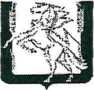 Администрация Рощинского сельского поселения Сосновского муниципального района Челябинской областиРАСПОРЯЖЕНИЕОт 02.08.2021г. №44  п. РощиноОб организации обеспечения надёжного теплоснабжения потребителей на территории Рощинского сельского поселенияВ соответствии с приказом Министерства энергетики Российской Федерации от 12.03.2013г. № 103 «Об утверждении правил оценки готовности к отопительному периоду», с Федеральным законом от 06.10.2003г., № 131- ФЗ «Об общих принципах организации местного самоуправления Российской Федерации», Федеральным законом от 27.07.2010 № 90-ФЗ «О теплоснабжении», в целях обеспечения надежного теплоснабжения потребителей на территории Рощинского сельского поселенияРАСПОРЯЖАЮСЬ:Утвердить прилагаемые:Порядок осуществления аварийно-диспетчерского управления в системе теплоснабжения посёлка Рощино Сосновского муниципального района (приложение №1). Порядок ликвидации аварийных ситуаций в системах теплоснабжения на территории посёлка Рощино Сосновского муниципального района (приложение 2). Порядок осуществления аварийно-диспетчерского управления в системе теплоснабжения деревни Казанцево Сосновского муниципального района (приложение №3). Порядок ликвидации аварийных ситуаций в системах теплоснабжения на территории деревни Казанцево Сосновского муниципального района (приложение 4). Опубликовать настоящее распоряжение на официальном сайте органов местного самоуправления Рощинского сельского поселения. Контроль исполнения настоящего распоряжения оставляю за собой. Глава Рощинского сельского поселения                                                           Л.А. ЕфимоваПриложение №1к распоряжению Главы Рощинскогосельского поселения№44 от 02.08.2021г.ПОРЯДОК осуществления аварийно-диспетчерского управления в системе теплоснабжения поселка Рощино Сосновского муниципального района. 1. Общие положения 1.1. Настоящее Положение определяет взаимодействие оперативно-диспетчерских служб теплоснабжающих, теплосетевых организаций и Абонентов тепловой энергии по вопросам теплоснабжения на территории Рощинского сельского поселения.1.2. Основной задачей указанных организаций является обеспечение устойчивой и бесперебойной работы тепловых сетей и систем теплопотребления, поддержание заданных режимов теплоснабжения, принятие оперативных мер по предупреждению, локализации и ликвидации аварий на теплоисточниках, тепловых сетях и системах теплопотребления.1.3. Все теплоснабжающие, теплосетевые организации, обеспечивающие теплоснабжение Потребителей на территории Рощинского сельского поселения, должны иметь круглосуточно работающие оперативно-диспетчерские и аварийно-восстановительные службы. В организациях, штатными расписаниями которых такие службы не предусмотрены, обязанности оперативного руководства возлагаются на лицо, определенное соответствующим приказом.1.4. Общую координацию действий оперативно-диспетчерских служб по эксплуатации локальной системы теплоснабжения осуществляет теплоснабжающая организация, по локализации и ликвидации аварийной ситуации – Администрация Рощинского сельского поселения.1.5. Для проведения работ по локализации и ликвидации аварий каждая организация должна располагать необходимыми инструментами, механизмами, транспортом, передвижными сварочными установками, аварийным восполняемым запасом запорной арматуры и материалов. Объем аварийного запаса устанавливается в соответствии с действующими нормативами, место хранения определяется руководителями соответствующих организаций. 1.6. В случае значительных объемов работ, вызывающих длительные перерывы в теплоснабжении, распоряжением главы Администрации Рощинского сельского поселения, к восстановительным работам привлекаются специализированные строительно-монтажные и другие предприятия поселения. 2. Взаимодействие оперативно-диспетчерских и аварийно-восстановительных служб при возникновении и ликвидации аварий на источниках энергоснабжения, сетях и системах энергопотребления 2.1. При получении сообщения о возникновении аварии, отключении или ограничении энергоснабжения Потребителей диспетчер соответствующей организации принимает оперативные меры по обеспечению безопасности на месте аварии (ограждение, освещение, охрана и др.) и действует в соответствии с инструкцией по ликвидации аварийных ситуаций.2.2. О возникновении аварийной ситуации, принятом решении по ее локализации и ликвидации диспетчер немедленно сообщает по имеющимся у него каналам связи руководству организации, диспетчерам организаций, которым необходимо изменить или прекратить работу своего оборудования и коммуникаций, диспетчерским службам Потребителей, в Администрацию Рощинского сельского поселения.2.3. Отключение систем горячего водоснабжения и отопления, последующее заполнение и включение в работу производится силами оперативно-диспетчерских и аварийно-восстановительных служб владельцев зданий в соответствии с инструкцией, согласованной с энергоснабжающей организацией.2.4. В случае, когда в результате аварии создается угроза жизни людей, разрушения оборудования, городских коммуникаций или строений, диспетчеры (начальники смен теплоисточников) теплоснабжающих и теплосетевых организаций отдают распоряжение на вывод из работы оборудования без согласования, но с обязательным немедленным извещением Администрации Рощинского сельского поселения.2.5. Лицо, ответственное за ликвидацию аварии, обязано:- вызвать при необходимости через диспетчерские службы соответствующих представителей организаций и ведомств, имеющих коммуникации сооружения в месте аварии, согласовать с ними проведение земляных работ для ликвидации аварии;- организовать выполнение работ на подземных коммуникациях и обеспечивать безопасные условия производства работ;- информировать по завершении аварийно-восстановительных работ (или какого-либо этапа) соответствующие диспетчерские службы для восстановления рабочей схемы, заданных параметров теплоснабжения и подключения потребителей в соответствии с программой пуска.2.6. Организации и предприятия всех форм собственности, имеющие свои коммуникации или сооружения в месте возникновения аварии, обязаны направить своих представителей по вызову диспетчера теплоснабжающей организации или Администрации Рощинского сельского поселения.2.7. В Администрации Рощинского поселения по телефону 8 351 2021300 ведется круглосуточное дежурство с целью организации взаимодействия коммунальных служб и оперативного доведения информации о возникающих авариях на системах теплоснабжения до соответствующих аварийно-диспетчерских служб.2.8. В случае поступления сигнала о возникновении аварийной ситуации в системе теплоснабжения, дежурный Администрации Рощинского сельского поселения немедленно извещает об этом:- Главу Рощинского сельского поселения;- Заместителя Главы Рощинского сельского поселения;- Аварийно-диспетчерскую службу организации, ответственной за эксплуатацию сетей, на которых произошла авария или руководителя организации, ответственной за текущий ремонт и содержание имущества в многоквартирном доме, в случае возникновения аварии на внутридомовом оборудовании. 2.9 Организации и предприятия всех форм собственности, имеющие свои коммуникации или сооружения в месте возникновения аварии, обязаны направить своих представителей по вызову диспетчера теплоснабжающей организации или дежурного Администрации Рощинского сельского поселения для согласования условий производства работ по ликвидации аварии в течение 2-х часов в любое время суток.                                                                                                   Приложение №2                                                       	к распоряжению Главы Рощинского                                                                                                    сельского поселения                                                                           №44 от 02.08.2021г.ПОРЯДОКликвидации аварийных ситуаций в системах теплоснабжения на территории п. Рощино Сосновского муниципального районаОбщие положенияНастоящий Порядок ликвидации аварийных ситуаций в системах электро- и теплоснабжения на территории п. Рощино Сосновского муниципального района (далее – Порядок) разработан на основе Правил оценки готовности к отопительному периоду (утв. Приказом Министерства энергетики РФ от  13 марта 2013г. №103)Настоящий Порядок определяет порядок ликвидации аварийных ситуаций возникших на котельной  п. Рощино Сосновского муниципального района с учетом взаимодействия органов управления звена дежурно-диспетчерских и других аварийных служб энергоснабжающих организаций, потребителей энергоресурсов, органов администрации Сосновского муниципального района.Настоящий Порядок обязателен к исполнению всеми сотрудниками организации и потребителями тепловой энергии на территории п. Рощино Сосновского муниципального района. Независимо от форм собственности.В настоящем Порядке используются следующие термины и определения:авария – повреждение или выход из строя системы коммунального электроснабжения, водоснабжения, канализации, теплоснабжения или отдельных сооружений, оборудования, устройств, повлекшие прекращение либо существенное снижение объемов водопотребления, водоотведения, энергопотребления, качества питьевой или горячей воды, причинение ущерба окружающей среде, имуществу юридических или физических лиц и здоровью населения;ДДС – дежурно-диспетчерские и другие аварийные службы энергоснабжающих организаций;потребители энергоресурсов – организации независимо от форм собственности и индивидуальные предприниматели, имеющие в собственности или в хозяйственном ведении установки и сети конечных потребителей тепло-, электро-, водо-, газо- или других энергетических ресурсов, в том числе организации, осуществляющие управление многоквартирными домами по договору управления;энергоснабжающие организации (поставщики энергоресурсов) – организации независимо от форм собственности и ведомственной подчиненности, имеющие в собственности (аренде, концессии) или в хозяйственном ведении источники или сети тепло-, электро-, водо-, газоснабжения или других источников энергоресурсов, обеспечивающих энергоснабжение общественных и жилых зданий;энергопотребляющие системы – внутренние инженерные сети зданий с подключенными устройствами потребителей тепла, электричества, воды, газа и других ресурсов;энергоснабжающие системы – системы энергоснабжения жизнеобеспечения населения (инженерно-технические сети коммунального назначения);энергоресурсы – теплоноситель в системе отопления, горячая и холодная вода в системах водопровода, электричество в электросетях, газ во внутридомовых газопроводах и др.Энергоснабжающая организация: имеет круглосуточно работающую ДДС;имеет утвержденные инструкции с разработанным оперативным планом действий при технологических нарушениях, ограничениях и отключениях потребителей при временном недостатке энергоресурсов или топлива;при получении информации о технологических нарушениях на инженерно-технических сетях или нарушениях установленных режимов энергоснабжения обеспечивает выезд на место своих представителей;производит работы по ликвидации аварии на инженерных сетях в минимально установленные сроки;принимает меры по охране опасных зон. Место дефекта необходимо оградить, обозначить знаком и обеспечить постоянное наблюдение в целях предупреждения случайного попадания пешеходов и транспортных средств в опасную зону.для освобождения аварийных зон от автотранспорта информировать Отделение ГИБДД Отдела МВД России по Сосновскому району;оповещает единую дежурно - диспетчерскую службу (далее – ЕДДС) Сосновского муниципального района об ухудшении качества энергоресурсов, о прекращении или ограничении их подачи, длительности отключения с указанием причин, принимаемых мерах и сроков устранения.Потребители энергоресурсов обязаны обеспечить:принятие мер (в границах эксплуатационной ответственности) по ликвидации аварий и нарушений на инженерных сетях, утечек на инженерных сетях, находящихся на их балансе и во внутридомовых системах;информирование обо всех происшествиях, связанных с повреждениями энергоснабжающих систем ДДС энергоснабжающих организаций и ЕДДС Сосновского муниципального района.Основной задачей ДДС организации является принятие оперативных мер по предупреждению, локализации аварии и ликвидации повреждений на сетях с восстановлением заданных режимов энергоснабжения.ДДС организации, а также оперативный дежурный ЕДДС Сосновского муниципального района обязаны принимать и фиксировать информацию обо всех работах, проводимых на инженерных сетях с отключением или ограничением энергоснабжения потребителей.Взаимодействие ДДС по вопросам энергоснабженияПри поступлении в ДДС организации сообщения о возникновении аварии на инженерных сетях, об отключении или ограничении энергоснабжения потребителей диспетчерская служба обязана в минимально короткий срок:направить к месту аварии аварийную бригаду;сообщить о возникшей ситуации по имеющимся у неё каналам связи руководству предприятия и оперативному дежурному ЕДДС Сосновского муниципального района;принять меры по обеспечению безаварийного режима работы котельной.
На основании сообщения с места обнаруженной аварии ответственное должностное лицо организации принимает следующие решения: какие конкретно потребители энергоресурсов будут ограничены (или полностью отключены) в энергоснабжении и на какое время;какими силами и средствами будет устраняться обнаруженная авария;какие переключения в сетях будут выполнены;как изменится режим энергоснабжения в зоне обнаруженной аварии;какие абоненты и в какой последовательности должны быть отключены от конкретных видов энергоносителей, когда и какие инженерные системы при необходимости должны быть опорожнены.Руководителями работ по локализации и устранению аварии являются:до прибытия на место руководителя организации - диспетчер ДДС энергоснабжающей организации, на сетях которого произошла авария;после прибытия - руководитель энергоснабжающей организации или лицо, им назначенное из числа руководящего состава.О принятом решении и предположительном времени на восстановление энергоснабжения потребителей руководитель работ по локализации и устранению аварии немедленно информирует соответствующие ДДС энергоснабжающих организаций и других организаций, попавших в зону аварии, оперативного дежурного ЕДДС Сосновского муниципального района, при необходимости освобождения аварийных зон от автотранспорта информирует  Отделение ГИБДД Отдела МВД России по Сосновскому району.Если в результате обнаруженной аварии подлежат отключению или ограничению в подаче энергоресурсов медицинские организации, дошкольные образовательные и общеобразовательные учреждения, диспетчер (дежурный инженер) энергоснабжающей организации незамедлительно сообщает об этом в соответствующие организации и учреждения по всем доступным каналам связи.Лицо, ответственное за ликвидацию аварии, обязано:уведомить оперативного дежурного ЕДДС Сосновского муниципального об ответственном лице за ликвидацию аварии;вызвать через диспетчерские службы представителей организаций (индивидуальных предпринимателей), имеющих подземные коммуникации в месте аварии и согласовать с ними проведение земляных работ для ликвидации аварии;обеспечить выполнение работ на подземных коммуникациях в минимально необходимые сроки и обеспечить безопасные условия производства работ;информировать о завершении аварийно-восстановительных работ (этапа работ) ДДС энергоснабжающих организаций для восстановления рабочей схемы, заданных параметров энергоснабжения и подключения потребителей в соответствии с программой пуска;в минимально короткий срок сообщить о завершении всех работ в ЕДДС Сосновского муниципального района.При аварийных ситуациях на объектах потребителей, связанных с затоплением водой чердачных, подвальных, жилых помещений, возгоранием электрических сетей и невозможностью потребителя произвести отключение на своих сетях, заявка на отключение подается в соответствующую диспетчерскую службу энергоснабжающей организации и выполняется как аварийная.Выдача разрешений на производство аварийно-восстановительных работ на инженерно-технических сетях, связанных с нарушением благоустройства, для организаций-владельцев или балансодержателей городских инженерных коммуникаций и их подрядных организаций производится в соответствии с Правилами, учрежденными администрациями сельских поселений, Правилами благоустройства территории Сосновского муниципального района. Собственники и иные законные владельцы инженерных сетей и коммуникаций, находящихся в зоне ликвидации аварии, обеспечивают незамедлительно по получении телефонограммы выезд своих представителей для согласования земляных работ.Решение о введении режима ограничения или отключения подачи энергоносителя потребителям при аварии принимается руководителем соответствующей энергоснабжающей организации по согласованию с Главой Рощинского сельского поселения Сосновского муниципального района. При аварийных ситуациях в целях предупреждения повреждения энергооборудования или причинения вреда здоровью, имуществу потребителей, дежурному диспетчеру (дежурному инженеру) энергоснабжающей организации разрешается принимать решения об отключении потребителей с последующим докладом вышестоящему оперативному персоналу энергоснабжающей организации и в ЕДДС Сосновского муниципального района.Порядок и сроки передачи информации Порядок передачи оперативной информации представлен в таблице:
 Все получаемые в процессе функционирования диспетчерской службы сообщения фиксируются дежурными организации в соответствующих журналах с отметкой времени получения информации и фамилии лиц, передавших (получивших) сообщен                                                                                                   Приложение №3                                                       	к распоряжению Главы Рощинского                                                                                                    сельского поселения                                                                           №44 от 02.08.2021 г.ПОРЯДОКОсуществления аварийно-диспетчерского управления в системе теплоснабжения деревни Казанцево Сосновского муниципального района1. Взаимодействия диспетчера ЕДДС Сосновского муниципального района и диспетчера ООО «ТЭСиС»1.1 Диспетчер ООО «ТЭСиС» передает диспетчеру ЕДДС Сосновского муниципального района следующую информацию:	В контурах котельных, в которых ООО «ЦЕНТР» является теплоснабжающей организацией:О плановых отключениях жилого фонда и объектов социальной сферы за сутки до отключения, с указанием:- контура отключения (с указанием адресов);- планируемого времени отключения и включения оборудования котельной и тепловых сетей;- причины отключения.Об аварийных отключениях – немедленно, с указанием:- причины отключения;- контура отключения (по возможности, с указанием адресов);- планируемый период времени отключения оборудования котельных и тепловых сетей ООО «ТЭСиС».О включении – после окончания плановых и аварийных работ – немедленно.1.2 Диспетчер ЕДДС Сосновского муниципального района передает диспетчеру ООО «ТЭСиС» следующую информацию:       - об инцидентах на объектах ООО «ТЭСиС», ставших известными диспетчеру ЕДДС Сосновского муниципального района (утечки сетевой воды на теплотрассах, парение из тепловых камер, повреждения на теплотрассах воздушной прокладки, отсутствие благоустройства после проведения раскопок на теплотрассах и т.д.);       - об инцидентах, авариях, чрезвычайных ситуациях на объектах, влияющих, либо могущих повлиять на нормальную работу котельных и тепловых сетей ООО «ЦЕНТР»;       -  поступающие в ЕДДС Сосновского муниципального района жалобы жителей д. Казанцево на теплоснабжение и горячее водоснабжение в контурах котельных, в которых ООО «ЦЕНТР» является теплоснабжающей организацией;       -   иную информацию, связанную с работой жилищно – коммунального комплекса д. Казанцево.1.3 При получении сигнала (сообщения) о технологическом нарушении (повреждении) диспетчера ООО «ТЭСиС» и диспетчер ЕДДС Сосновского муниципального района обязаны:       - уточнить у сообщившего лица координаты места повреждения (подробный адрес, ориентиры и т.д.);      - выяснить, по возможности, какой элемент оборудования системы теплоснабжения поврежден, характер повреждения;     1.4 Потребитель тепловой энергии в зависимости от климатических условий, степени утепленности зданий и применяемого оборудования, и схем обязан самостоятельно определить возможную длительность отключения отдельных зданий и участков без слива воды, так и условия, при которых требуется опорожнение систем отопления, руководствуясь местными инструкциями.    1.5 При аварийном прекращении циркуляции сетевой воды в системе теплоснабжения, когда температура наружного воздуха ниже 0 градусов, после сообщения диспетчера ООО «ТЭСиС» ориентировочного времени перерыва и по согласованию с ним, потребитель тепловой энергии обязан производить сброс сетевой воды из систем теплоснабжения и разводящих сетей, состоящих на его балансе для предотвращения ее замерзания.2.  Порядок переговоров 2.1 Все переговоры должны вести лица, уполномоченные на это руководством. 2.2 Списки лиц, имеющих право переговоров с указанием номеров оперативных телефонов должны находиться на рабочих местах диспетчеров ЕДДС Сосновского муниципального района и ООО «ТЭСиС».2.3 При переговорах диспетчер ООО «ТЭСиС» должен назвать свою фамилию и осведомиться о фамилии диспетчера, с которым он ведет переговоры, если последний не назвал себя.2.4 Номера телефонов для взаимодействия диспетчерских служб:- ООО «ТЭСиС» тел. – 8(351)-735-00-50;- ЕДДС Сосновского муниципального района тел. 8(351)-443-22-91.3. Лица, ответственные за взаимодействие	 От администрации Рощинского сельского поселения – Заместитель Главы Рощинского сельского поселения.	От ООО «ТЭСиС» - начальник оперативник – диспетчерской службы ООО «ТЭСиС».Вид информацииВремя информированияИсточник информацииПолучатель информацииСведения об аварийных отключениях и ограничениях потребителейНемедленно при возникновенииДДС организацииЕДДС Сосновского муниципального районат.Сведения об авариях на инженерных сетях и источниках энергоснабжения, влияющих на качество услуг и безопасность эксплуатации коммунальных систем, о ходе локализации и ликвидации аварийных ситуацийНемедленно при возникновенииДДС энергоснабжающих организаций, потребителиЕДДС Сосновского муниципального районаСведения о крупных авариях, вызывающих возможные перерывы энергоснабжения на срок более сутокНезамедлительно при получении информацииДДС энергоснабжающих организаций, потребителиЕДДС Сосновского муниципального р-на Глава Рощинского сельского поселенияПервый заместитель Главы Сосновского муниципального р-наСведения о чрезвычайных ситуациях на системах жизнеобеспечения Рощинского сельского поселения, штормовые предупреждения, сигналы гражданской обороныНезамедлительно при получении информацииДДС энергоснабжающих организаций, потребители, ЕДДС Сосновского муниципального районаНаселение Рощинского сельского поселения  через средства оповещения